Dan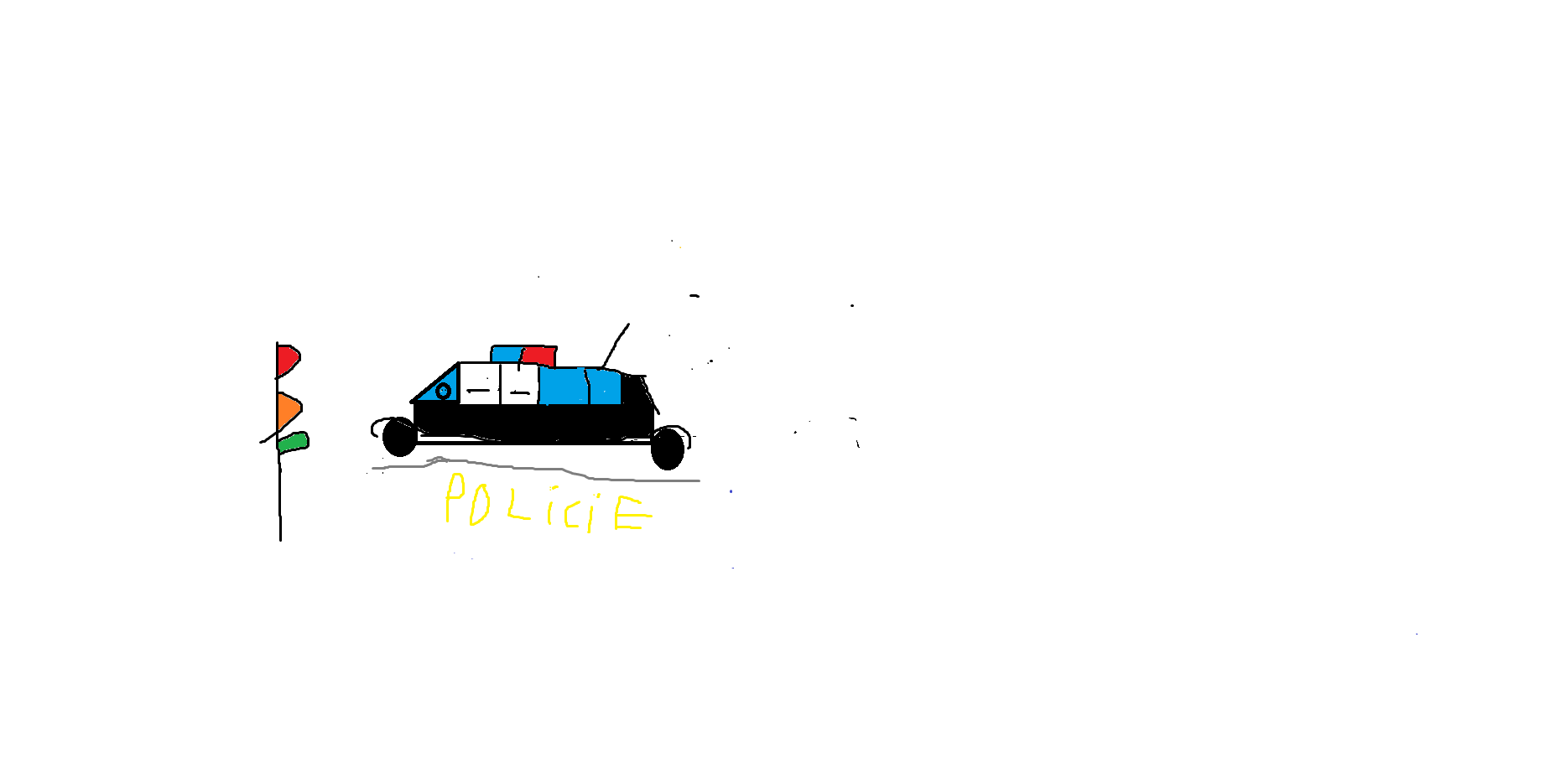 Linda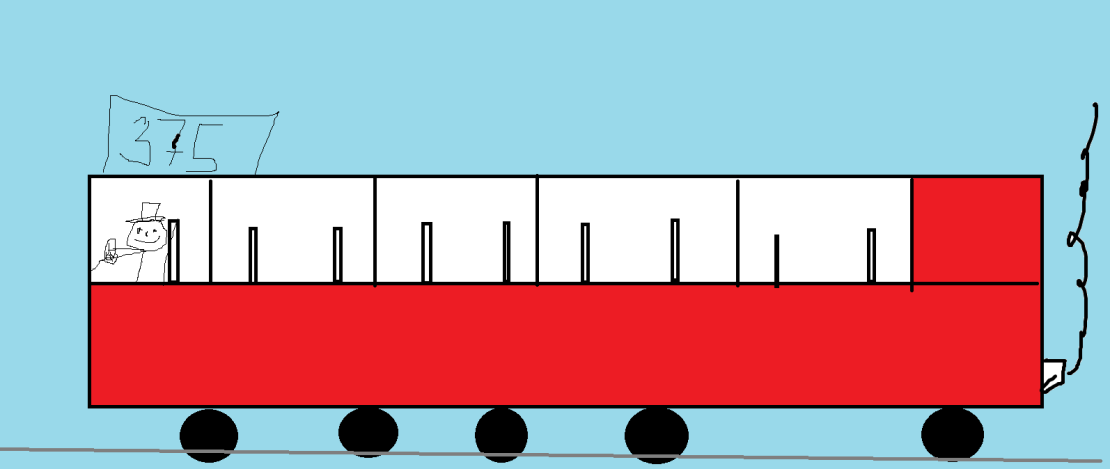 Lucka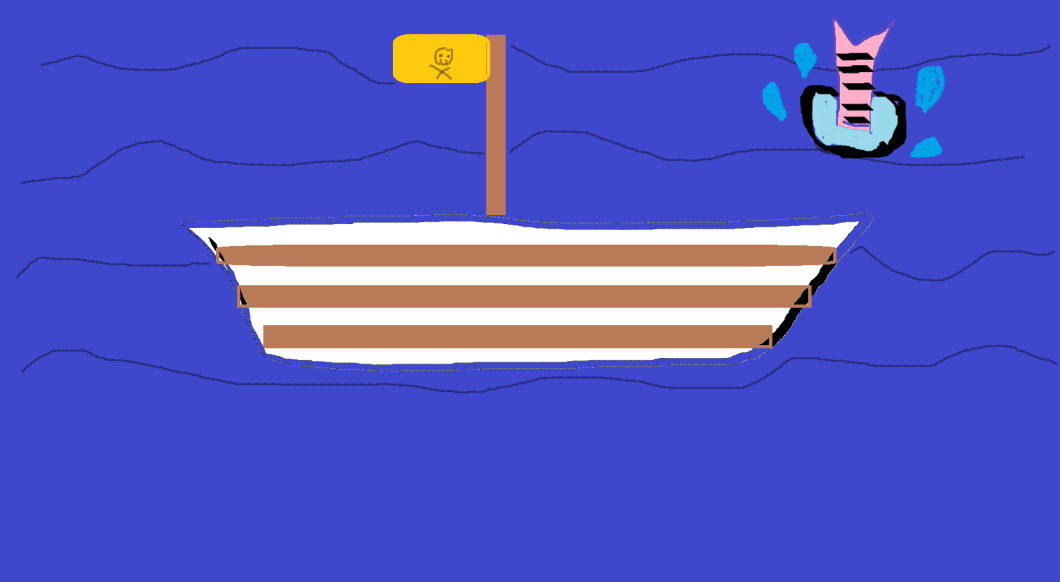 Luky O.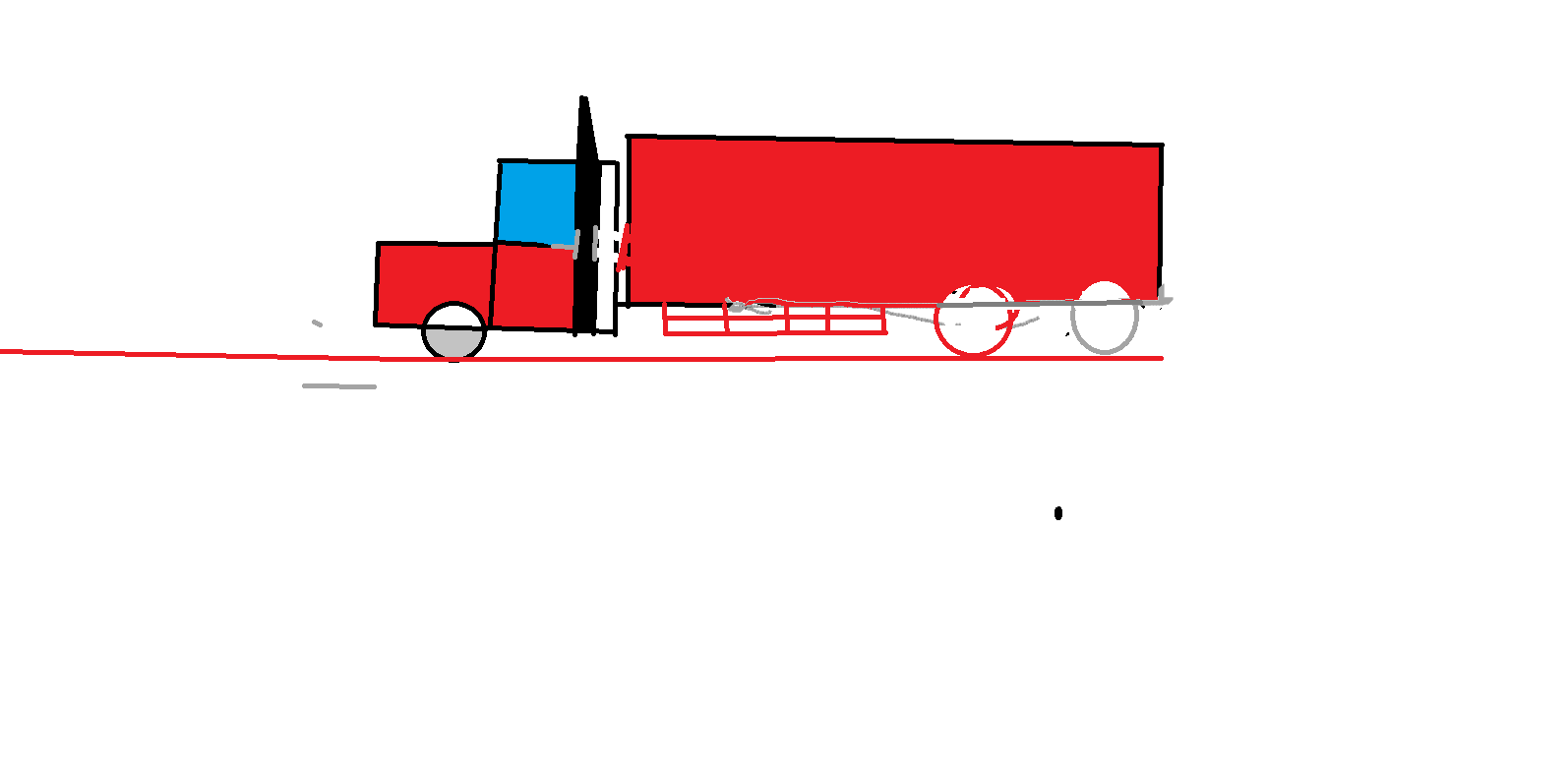 Máňa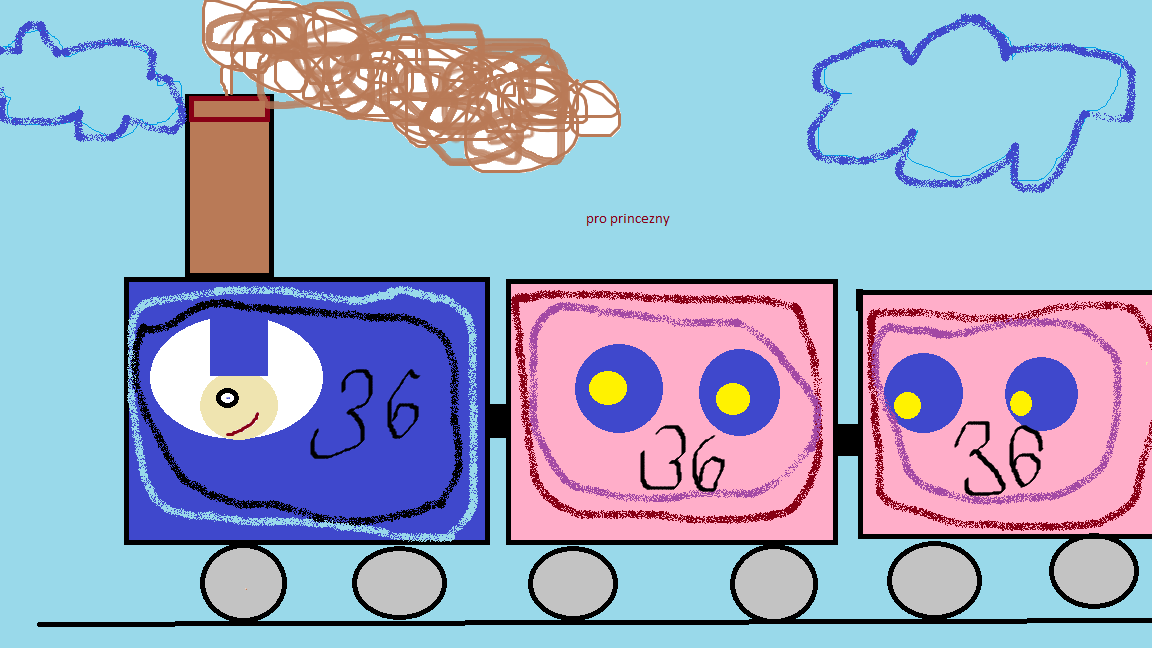 Maky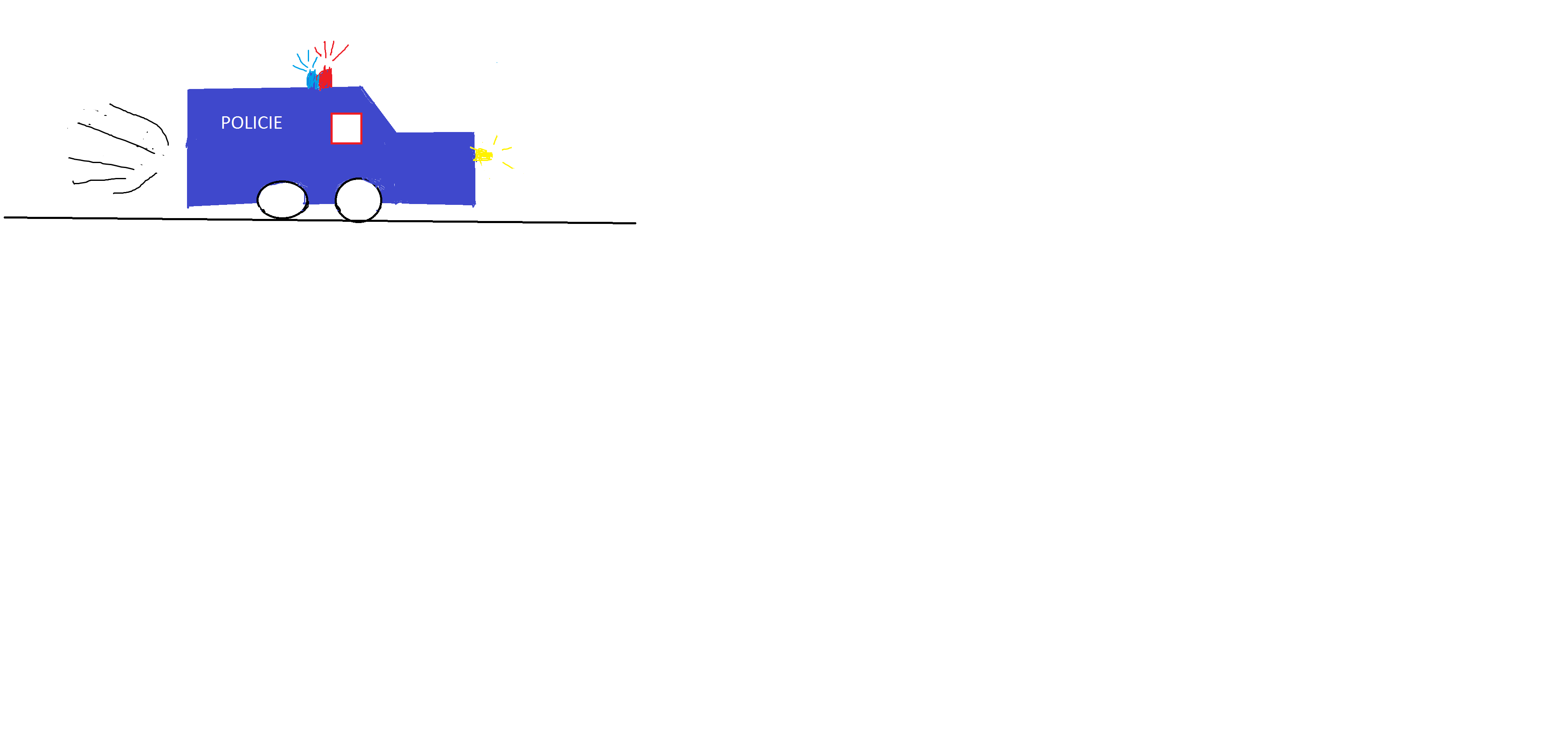 Míša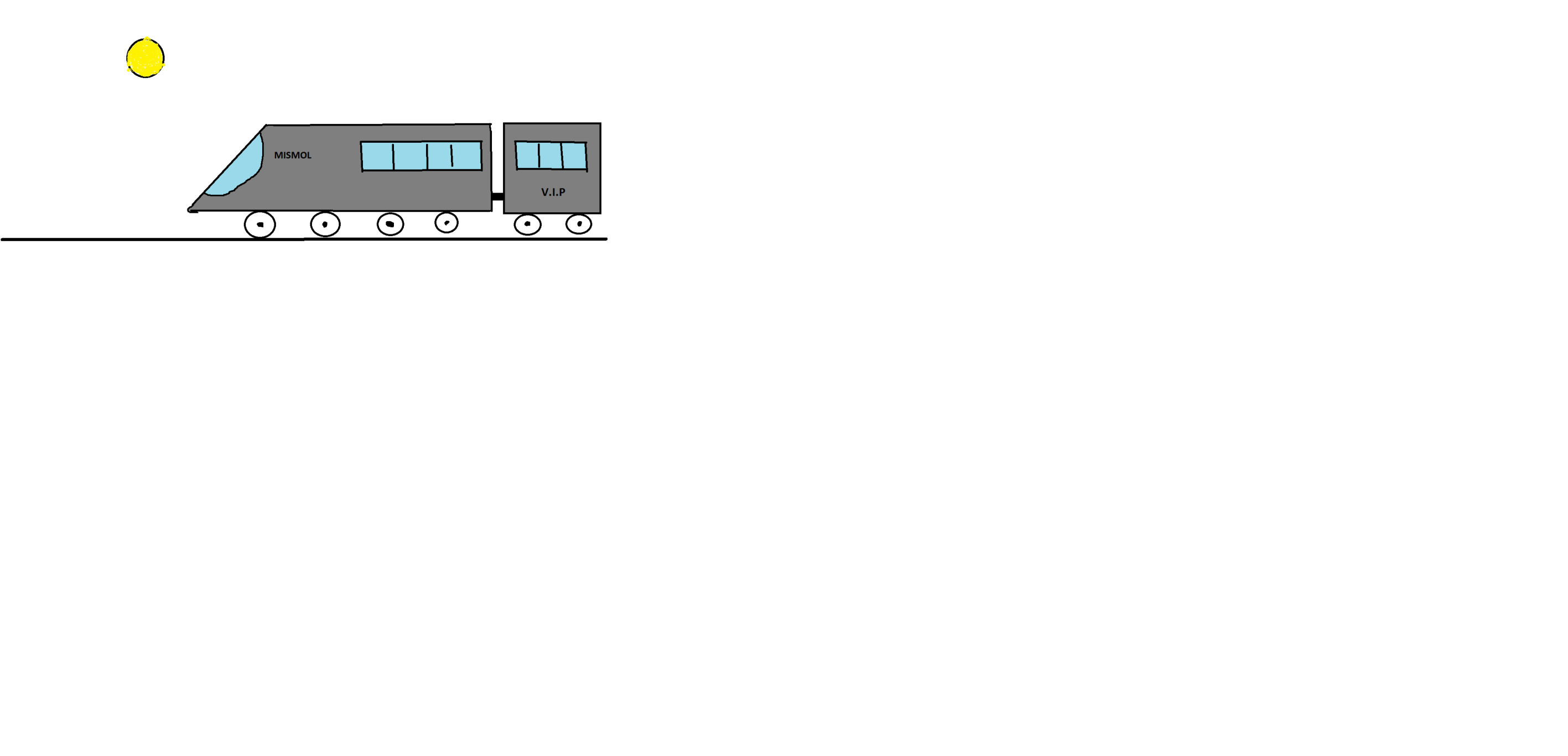 